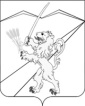 АДМИНИСТРАЦИЯ ЗАССОВСКОГО СЕЛЬСКОГО ПОСЕЛЕНИЯ ЛАБИНСКОГО РАЙОНАПОСТАНОВЛЕНИЕот 13.08.2021 г.                                                                                                                    № 94/1станица ЗассовскаяОб утверждении результатов оценки эффективности налоговых расходов (пониженных ставок по налогам), установленных нормативными правовыми актами Зассовского сельского поселения Лабинского района за 2020 годВ соответствии с постановлением Зассовского сельского поселения Лабинского района    от 29 декабря 2011 г. № 103 «О порядке оценки эффективности предоставленных и планируемых к предоставлению налоговых льгот по местным налогам», п о с т а н о в л я ю:Утвердить: 1) результаты оценки эффективности налоговых расходов (пониженных ставок по налогам), на территории Зассовского сельского поселения за 2020 год (приложение № 1);2) перечень информации, включаемой в паспорт налогового расхода Зассовского сельского поселения Лабинского района по земельному налогу  за 2020 год (приложение № 2);3) паспорт налоговых расходов Зассовского сельского поселения Лабинского района за 2020 год (приложение № 3);4) реестр налоговых льгот (налоговых расходов) за 2020 год (приложение № 4).2.  Контроль за выполнением настоящего постановления оставляю за собой.3. Постановление вступает в силу со дня его подписания.Глава администрацииЗассовского сельского поселенияЛабинского района                                                                       С.В. Суховеев ЛИСТ СОГЛАСОВАНИЯ постановления администрации Зассовского сельского поселения Лабинского района от 13.08.2021 года № 94/1
“Об утверждении результатов оценки эффективности налоговых расходов (пониженных ставок по налогам), установленных нормативными правовыми актами Зассовского сельского поселения Лабинского района за 2020 год"Проект внесен и подготовлен:Главный специалист администрации                          Н.В. ЯрославцеваПроект согласован:Начальник отдела делопроизводства                          О.В. Мануйлова          Специалист 1 категории                                                Е.А. ФроловаЗаявка на рассылку: Финансовое управление МО Лабинский район Заявку составил:Главный специалист администрации                           Н.В. ЯрославцеваЗАКЛЮЧЕНИЕпо результатам оценки эффективности предоставляемых налоговых льгот и снижения ставок по местным налогам на территории Зассовского сельского поселения за 2020 годАдминистрацией Зассовского сельского поселения Лабинского района проведена инвентаризация действующих налоговых льгот и ставок, установленных федеральными, региональными и местными нормативными актами, а также оценка их эффективности. Оценка эффективности налоговых льгот проводится в целях оптимизации перечня налоговых преференций и обеспечения оптимального выбора объектов для предоставления муниципальной поддержки в виде налоговых льгот.Решением Совета Зассовского сельского поселения Лабинского района от  27 ноября 2019 года № 9/4 «О земельном налоге» на территории Зассовского сельского поселения установлен земельный налог, порядок и сроки его уплаты.Среди граждан, получивших льготу:1) Органы местного самоуправления администрация Зассовского с/п и иные подведомственные им учреждения ЦКД ст. Зассовской;	2) Ветераны и инвалиды ВОВ, труженики тыла ВОВ, ветераны и инвалиды боевых действий;	3) Инвалиды 1 и 2 группы инвалидности;	4) Инвалиды детства;5) Физические лица имеющие право на получение социальной поддержки подвергшихся воздействию радиации на Чернобыльской АЭС, на производственном объединении «Маяк» и на Семипалатинском полигоне;	6) Родители и супруги военнослужащих и государственных служащих, погибших при исполнении служебных обязанностей.Потери бюджета муниципального образования составляют 50,58 тыс. рублей. Потери бюджета составляют всего 0,3% от общего объема налоговых и неналоговых доходов бюджета поселения бюджетная эффективность является положительной, так как является разновидностью бюджетного финансирования, поступающего в распоряжение налогоплательщика в ускоренном и упрощенном порядке.Решением Совета Зассовского сельского поселения Лабинского района  от 27.11.2019 года  № 8/4 «О налоге на имущество физических лиц» установлен налог на имущество физических лиц, порядок и сроки его уплаты. Ставки налог на имущество физических лиц установлены в максимальных размерах в соответствии со статьей 406 Налогового кодекса Российской Федерации.  Учитывая, что предоставление налоговых льгот направлено на повышение уровня жизни населения, а именно поддержку малообеспеченных и социально незащищенных категорий граждан, повышение покупательской способности граждан, снижение доли расходов на оплату обязательных платежей, социальная эффективность этих налоговых льгот положительная.Таким образом, налоговые льготы, предоставляемые отдельным категориям граждан в виде полного или частичного освобождения от уплаты земельного налога, признаются эффективными и не требующими отмены.Чтобы не допустить в дальнейшем ухудшения уровня доходов у социально-незащищенных слоев населения, целесообразно сохранить имеющиеся льготы для перечисленных категорий граждан.Главный специалист                                                                   Н.В. ЯрославцеваПеречень информации, включаемой в паспорт налогового расхода
Зассовского сельского поселения Лабинского района по земельному налогу за 2020 годГлавный специалист                                                                   Н.В. ЯрославцеваПаспорт налоговых расходов Зассовского сельского поселения Лабинского района за 2020 годГлавный специалист                                                                                                                                              Н.В. ЯрославцеваРЕЕСТРналоговых льгот (налоговых расходов) за 2020 год в Зассовском сельском поселении.Главный специалист                                                                                                                                              Н.В. ЯрославцеваПРИЛОЖЕНИЕ № 1УТВЕРЖДЕНОпостановлением администрации Зассовского сельского поселения Лабинского районаот 13.08.2021 года № 94/1ПРИЛОЖЕНИЕ № 2УТВЕРЖДЕНОпостановлением администрации Зассовского сельского поселения Лабинского районаот 13.08.2021 года № 94/1Наименование характеристикиНаименование характеристикиИсточник данныхI. Нормативные характеристики налогового расхода поселения (далее - налоговый расход)I. Нормативные характеристики налогового расхода поселения (далее - налоговый расход)I. Нормативные характеристики налогового расхода поселения (далее - налоговый расход)1.Наименование налога, сбора, платежа, по которому предусматривается налоговый расходЗемельный налог2.Наименование налогового расхода (содержание льготы, освобождения или иной преференции)Льгота по земельному налогу3.Ссылка на положение (статья, часть, пункт, подпункт, абзац) федерального закона, иного нормативного правового акта, устанавливающее налоговый расход1.	Решением Совета Зассовского сельского поселения Лабинского района от 27 ноября 2019 года № 9/4 «О земельном налоге»4.Категории получателей налогового расхода1) Органы местного самоуправления администрация Зассовского с/п и иные подведомственные им учреждения ЦКД ст. Зассовской;	2) Ветераны и инвалиды ВОВ, труженики тыла ВОВ, ветераны и инвалиды боевых действий;	3) Инвалиды 1 и 2 группы инвалидности;	4) Инвалиды детства;5)Физические лица имеющие право на получение социальной поддержки подвергшихся воздействию радиации на Чернобыльской АЭС, на производственном объединении «Маяк» и на Семипалатинском полигоне;	6) Родители и супруги военнослужащих и государственных служащих, погибших при исполнении служебных обязанностей.5.Условия предоставления налогового расходаДокументы, подтверждающие право на освобождение земельного налога.6.Целевая категория налогового расходаСоциальная поддержка7.Дата начала действия налогового расхода01.01.20208.Дата прекращения действия налогового расходаНе установленаII. Целевые характеристики налогового расходаII. Целевые характеристики налогового расходаII. Целевые характеристики налогового расхода9.Цели предоставления налогового расходаподдержка социально-незащищенных слоев населения10.Наименование муниципальной программы (непрограммного направления деятельности), в рамках которой реализуются цели предоставления налогового расхода-11.Наименования структурных элементов муниципальной программы, в рамках которых реализуются цели предоставления налогового расхода-12.Показатели (индикаторы) достижения целей предоставления налогового расхода, в том числе показатели муниципальной программы и ее структурных элементовулучшение качества жизнисоциально-незащищенных слоев населения13.Фактические значения показателей (индикаторов) достижения целей предоставления налогового расхода, в том числе показателей муниципальной программы и ее структурных элементов100%14.Прогнозные (оценочные) значения показателей (индикаторов) достижения целей предоставления налогового расхода, в том числе показателей муниципальной программы и ее структурных элементов, на текущий финансовый год, очередной финансовый год и плановый период-III. Фискальные характеристики налогового расходаIII. Фискальные характеристики налогового расходаIII. Фискальные характеристики налогового расхода15.Фактический объем налогового расхода за год, предшествующий отчетному финансовому году (тыс. рублей)50,5816.Оценка фактического объема налогового расхода за отчетный финансовый год, оценка объема налогового расхода на текущий финансовый год, очередной финансовый год и плановый период (тыс. рублей)55,017.Фактическая численность получателей налогового расхода в году, предшествующем отчетному финансовому году (единиц)*(3)3818.Фактическая численность плательщиков налога, сбора и платежа, по которому предусматривается налоговый расход, в году, предшествующем отчетному финансовому году (единиц)3819.Базовый объем налогов, сборов и платежа, задекларированных для уплаты получателями налоговых расходов, в бюджет поселения по видам налогов, сборов и платежа за шесть лет, предшествующих отчетному финансовому году (тыс. рублей)60,020.Объем налогов, сборов и платежа, задекларированных для уплаты получателями соответствующего налогового расхода за шесть лет, предшествующих отчетному финансовому году (тыс. рублей)60,0ПРИЛОЖЕНИЕ № 3УТВЕРЖДЕНОпостановлением администрации Зассовского сельского поселения Лабинского районаот 13.08.2021 года № 94/1Наименование налога, по которому предусматривается налоговый расходНаименование налогового расхода (содержание льготы, освобождения или иной преференции)Куратор налогового расхода - орган исполнительной власти Зассовского сельского поселенияЛабинского районаНормативный правовой акт, в соответствии с которым установлен налоговый расходЦелевая категория плательщиков налогов, для которых предусмотрены налоговые льготы, освобождения и иные преференцииУсловия предоставления налогового расходаЦелевая категория налогового расходаДата начала действия налогового расходаДата прекращения действия налогового расходаЦели предоставления налогового расходаНаименование муниципальной программы Зассовского сельского поселенияЛабинского района(непрограммного направления деятельности), в рамках которой реализуются цели предоставления налогового расходаНаименования структурных элементов муниципальной программы Зассовского сельского поселенияЛабинского района, в рамках которых реализуются цели предоставления налогового расходаЦель (направление) социально-экономической политики Зассовского сельского поселенияЛабинского районаПоказатели (индикаторы) достижения целей предоставления налогового расхода, в том числе показатели муниципальной программы Зассовского сельского поселенияЛабинского районаи ее структурных элементовФактические значения показателей (индикаторов) достижения целей предоставления налогового расхода, в том числе показателей муниципальной программы Зассовского сельского поселенияЛабинского районаи ее структурных элементовПрогнозные (оценочные) значения показателей (индикаторов) достижения целей предоставления налогового расхода, в том числе показателей муниципальной программы Зассовского сельского поселенияЛабинского районаи ее структурных элементов, на текущий финансовый год, очередной финансовый год и плановый период12345678910111213141516Земельный налогЛьгота по земельному налогуадминистрацияРешение Совета Зассовского сельского поселения Лабинского района от 27 ноября 2019 года № 9/4 «О земельном налоге»1) Органы местного самоуправления администрация Зассовского с/п и иные подведомственные им учреждения ЦКД ст. Зассовской;2) Ветераны и инвалиды ВОВ, труженики тыла ВОВ, ветераны и инвалиды боевых действий;3) Инвалиды 1 и 2 группы инвалидности;4) Инвалиды детства;5)Физические лица имеющие право на получение социальной поддержки подвергшихся воздействию радиации на Чернобыльской АЭС, на производственном объединении «Маяк» и на Семипалатинском полигоне;6) Родители и супруги военнослужащих и государственных служащих, погибших при исполнении служебных обязанностей.Документы, подтверждающие право на освобождение земельного налога. Социальная поддержка01.01.2020Не установленаСоциальная поддержка--поддержка социально-незащищенных слоев населенияулучшение качества жизнисоциально-незащищенных слоев населения100%-ПРИЛОЖЕНИЕ № 4УТВЕРЖДЕНОпостановлением администрации Зассовского сельского поселения Лабинского районаот 13.08.2021 года № 94/1№ п/пВид налогаВид разрешенного использования земельных участков / категория получателей льготСодержаниеНалоговый периодНалогоплательщикиНормативный документ1.Земельный налогОрганы местного самоуправления администрация Зассовского с/п и иные подведомственные им учреждения ЦКД ст. Зассовской;освобождение от уплаты налога2020администрация Зассовского сельского поселения и МКУК ЦКД ст. ЗассовскойРешение Совета Зассовского сельского поселения Лабинского района от 27 ноября 2019 года № 9/4 «О земельном налоге»2.Земельный налогВетераны и инвалиды ВОВ, труженики тыла ВОВ, ветераны и инвалиды боевых действий;освобождение от уплаты налога2020физические лицаРешение Совета Зассовского сельского поселения Лабинского района от 27 ноября 2019 года № 9/4 «О земельном налоге»3.Земельный налогИнвалиды 1 и 2 группы инвалидностиосвобождение от уплаты налога2020Решение Совета Зассовского сельского поселения Лабинского района от 27 ноября 2019 года № 9/4 «О земельном налоге»4.Земельный налогИнвалиды детстваосвобождение от уплаты налога2020физические лицаРешение Совета Зассовского сельского поселения Лабинского района от 27 ноября 2019 года № 9/4 «О земельном налоге»5.Земельный налогФизические лица имеющие право на получение социальной поддержки подвергшихся воздействию радиации на Чернобыльской АЭС, на производственном объединении «Маяк» и на Семипалатинском полигоне;освобождение от уплаты налога2020физические лицаРешение Совета Зассовского сельского поселения Лабинского района от 27 ноября 2019 года № 9/4 «О земельном налоге»6.Земельный налогРодители и супруги военнослужащих и государственных служащих, погибших при исполнении служебных обязанностей.освобождение от уплаты налога2020физические лицаРешение Совета Зассовского сельского поселения Лабинского района от 27 ноября 2019 года № 9/4 «О земельном налоге»